Мастер класс:  «Маки,  красные маки».      Маки,  красные маки…….  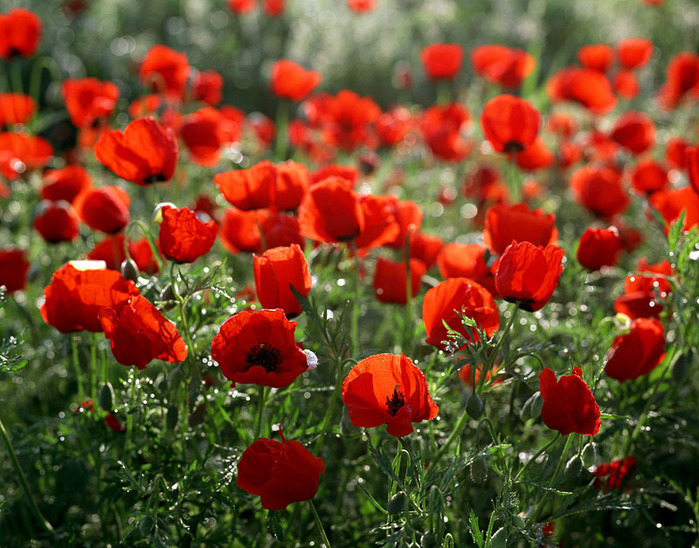      Мне вообще эти цветы очень нравятся, такую красоту можно сделать своими руками.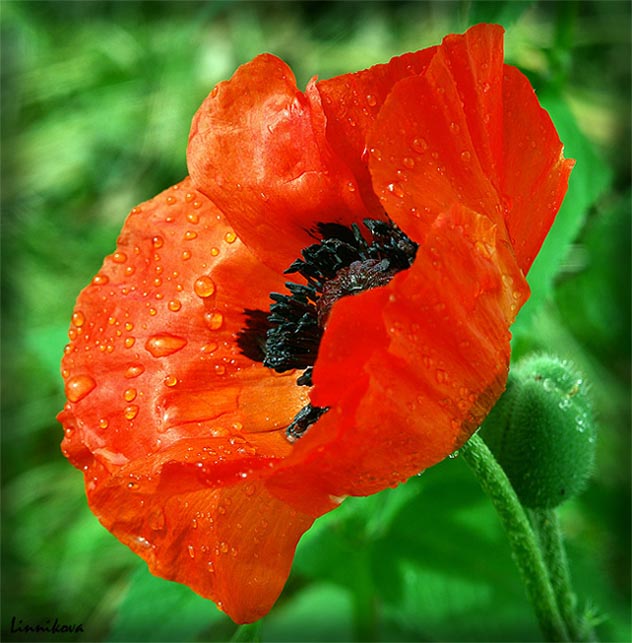      Хочу показать  Вам, как сделать маки своими руками.  Для этого нам понадобится: бумага красного  и зеленого цвета, клей ПВА, кисточка, проволока,  нитки   для вязания черного цвета, ножницы.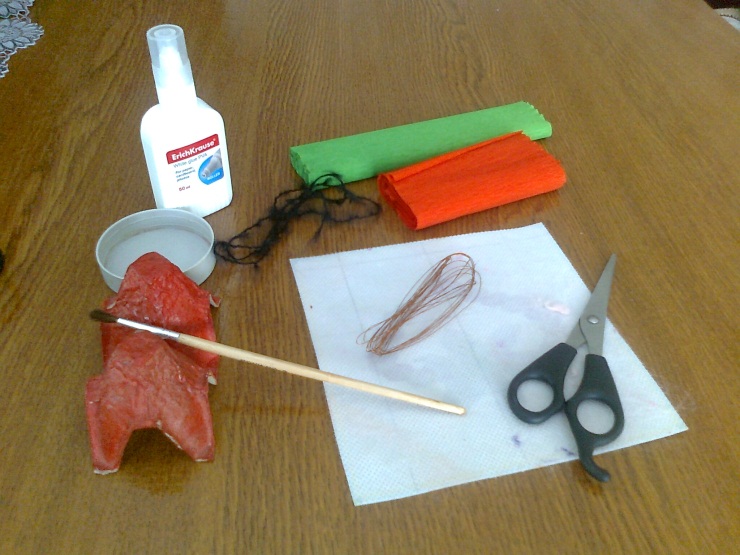  Нитки сложим   и  нарежем  на отрезки одинаковой длины.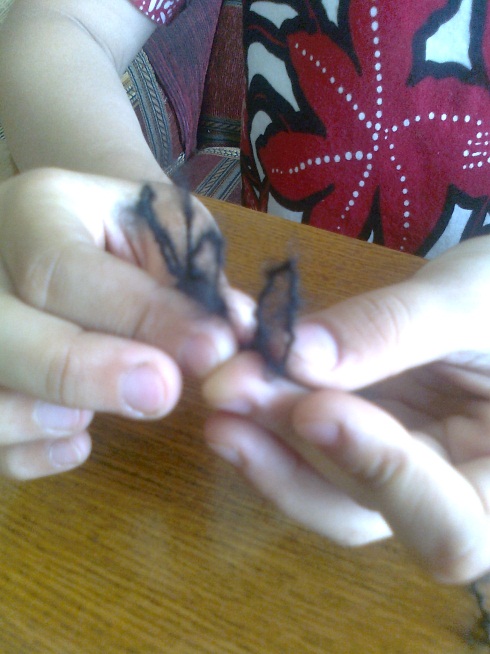 Складываем вместе и перехватываем проволокой посередине вот так…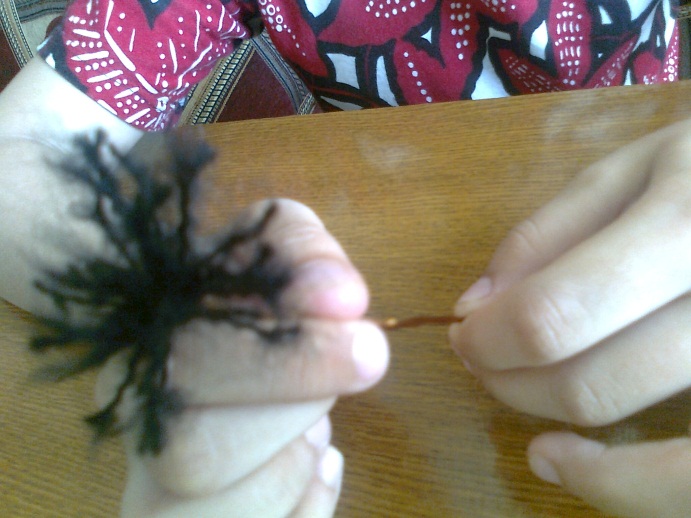 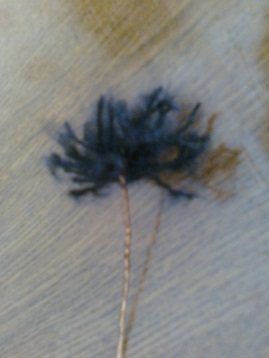 От зеленой  бумаги  отрежем  одну длинную  полоску  вот  так…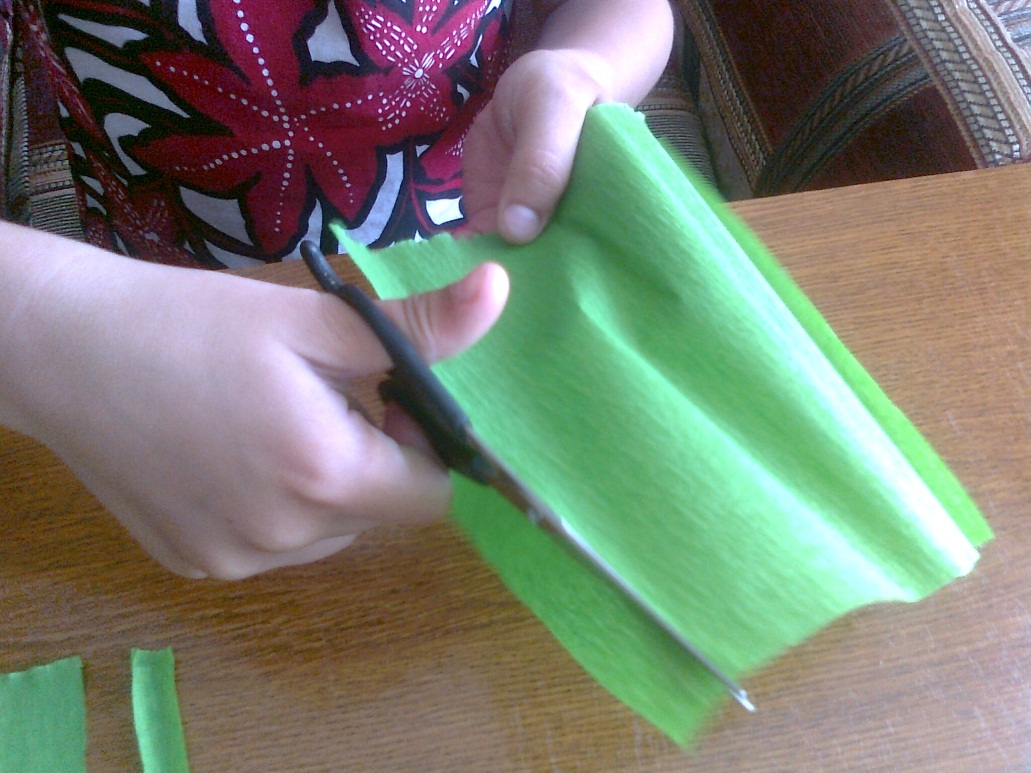 Полученной  полоской  обматываем   проволоку.   Получилась "серединка" мака на стебельке  вот так…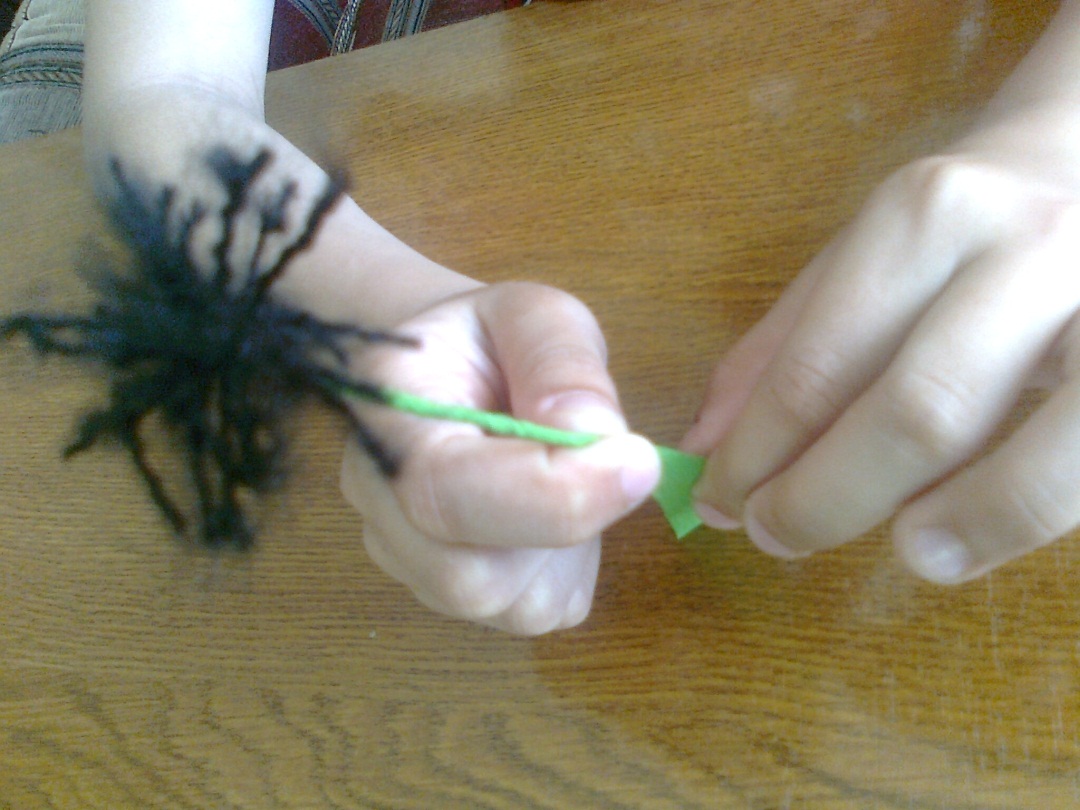 Из  красной  бумаги  вырезаем   6 – 7 лепестков вот так   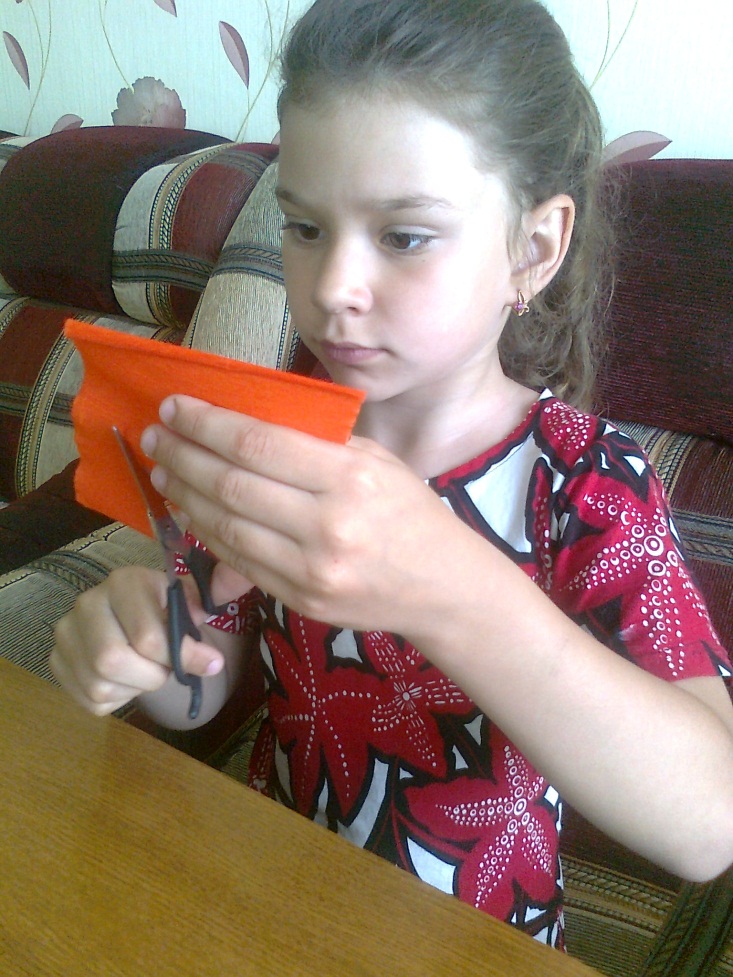 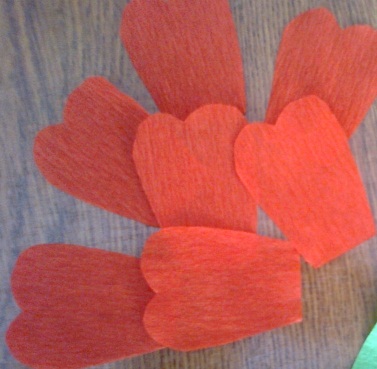 Аккуратно вытягиваем  их по краям вот так…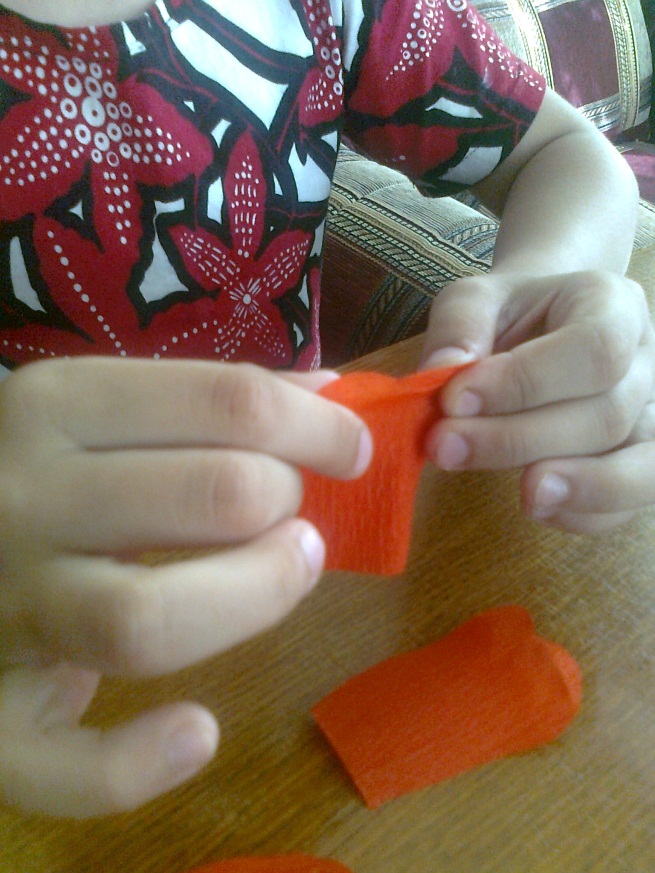 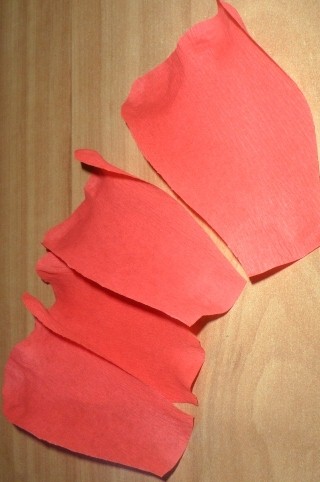 Теперь  приклеиваем  полученные лепестки  к "серединке"  вот так…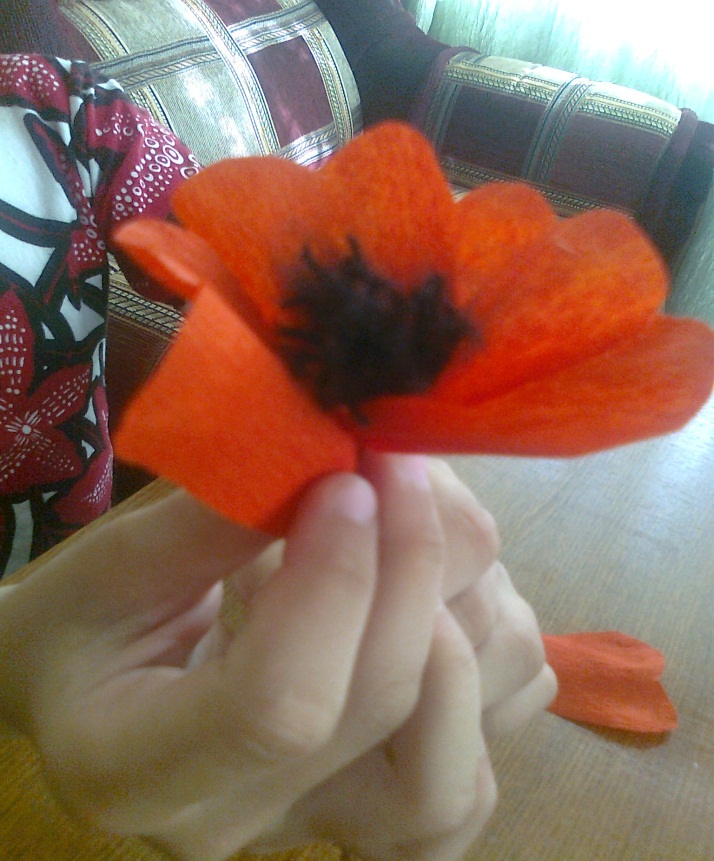 Из  зелёной  бумаги  вырезаем   2 листочка  вот так…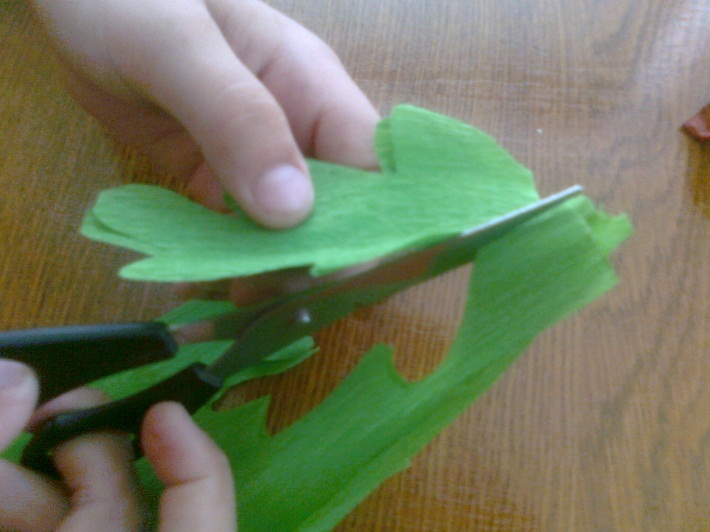 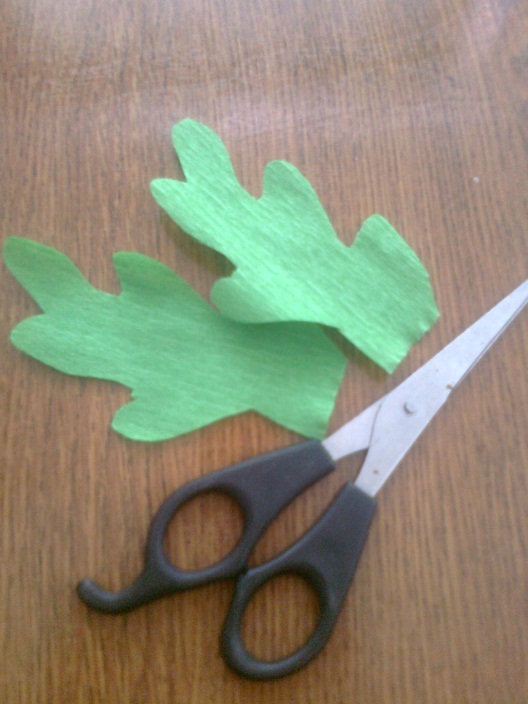 Теперь  приклеиваем  полученные листочки   к  стебельку  вот так…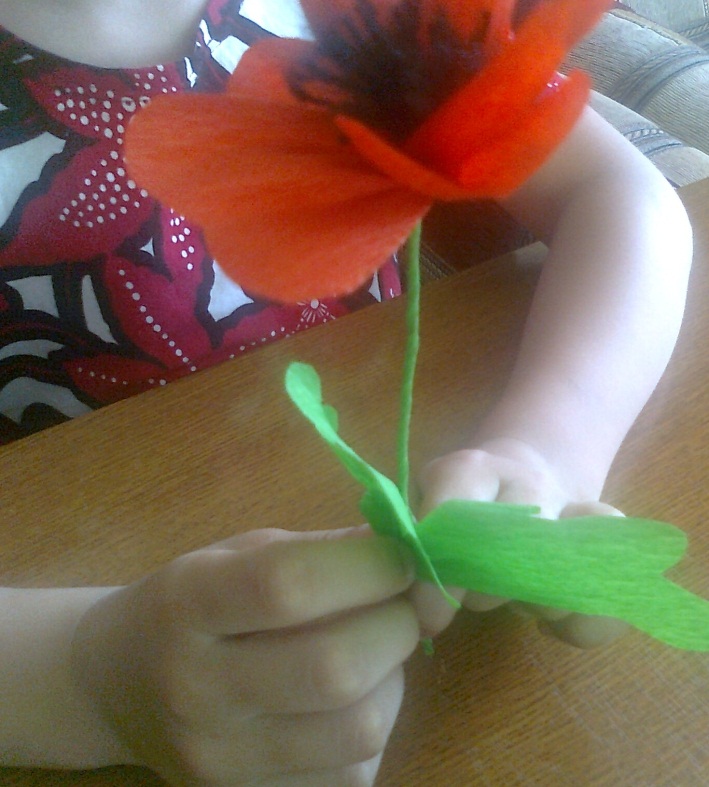 Вот такие маки у нас получились.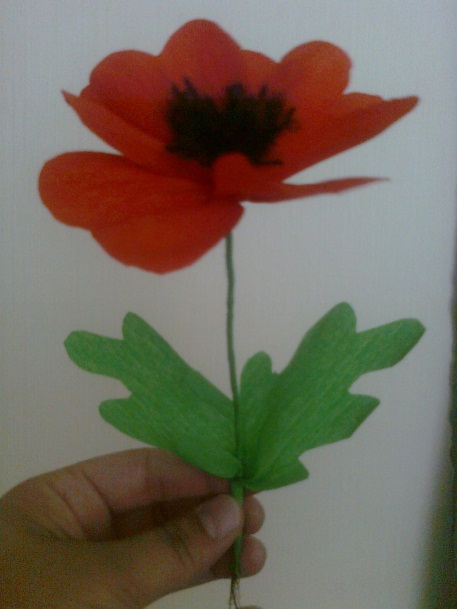 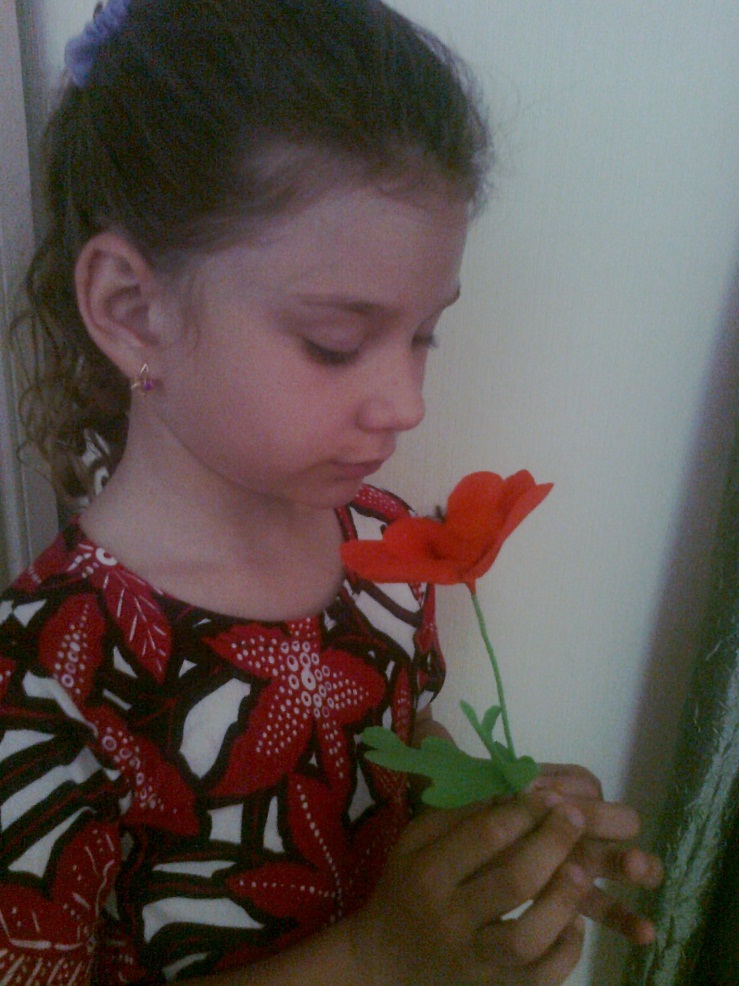 Желаю    творческих    успехов!!!!!